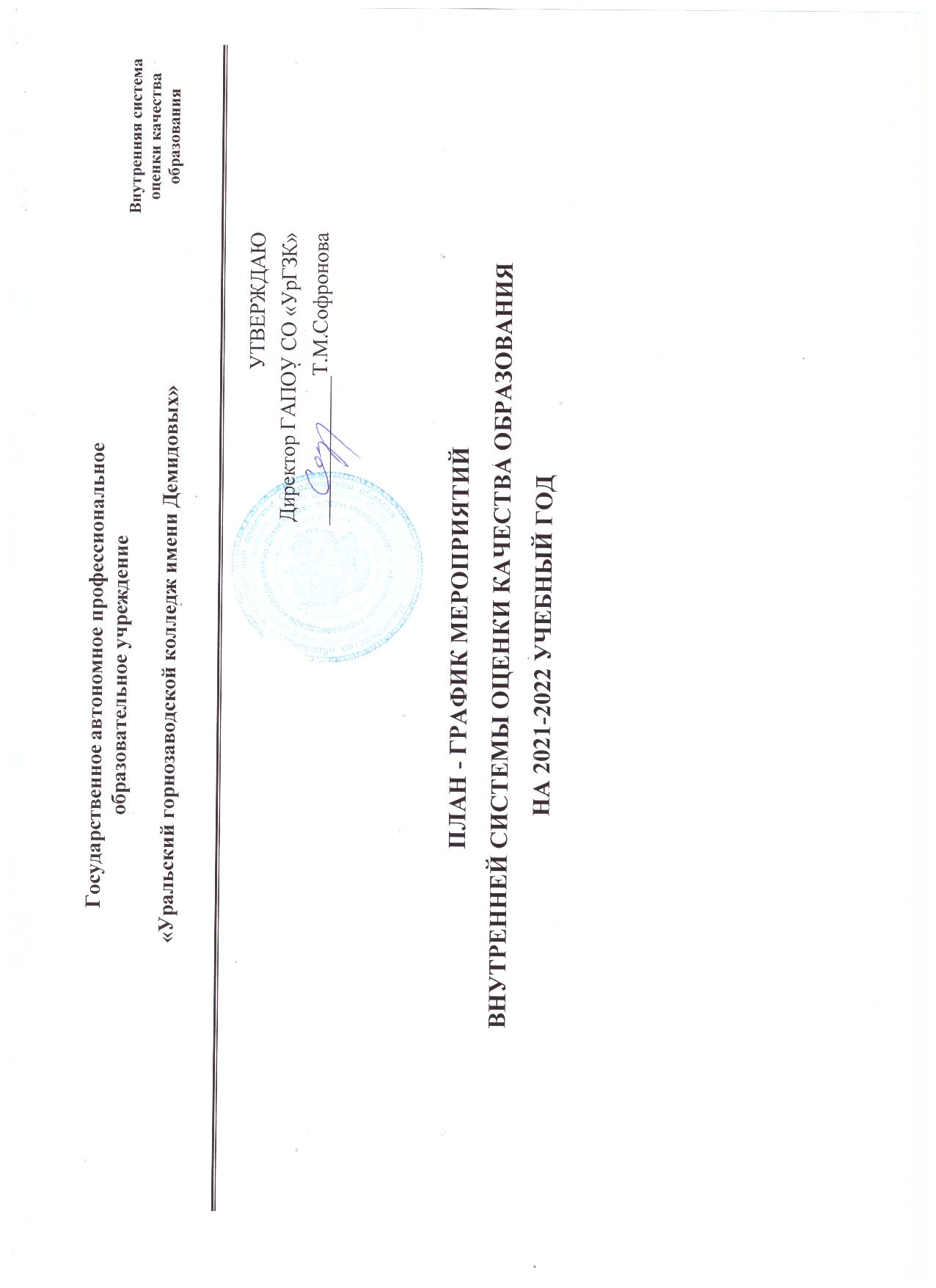 План график мероприятий внутренней системы оценки качества образования (далее – ВСОКО) составлен с учетом задач администрирования процесса комплексной характеристики образовательной деятельности и подготовки обучающихся техникума, выражающей степень их соответствия федеральным государственным образовательным стандартам, образовательным стандартам, федеральным государственным требованиям и (или) потребностям физического лица, в интересах которого осуществляется образовательная деятельность, в том числе степень достижения планируемых результатов образовательной программы.Мероприятия направлены на:оценку качества содержания и организации образовательной деятельности;оценку качества условий, обеспечивающих образовательную деятельность;оценку качества результатов образовательной деятельности.План график мероприятий охватывает исключительно рамки ВСОКО по основным образовательным программам (далее - ООП):1)  Реализация программ среднего профессионального образования: 23.01.17 Мастер по ремонту и обслуживанию автомобилей; 43.01.09 Повар, кондитер; 13.02.11 Техническая эксплуатация и обслуживание электрического и электромеханического оборудования (по отраслям); 23.02.07 Техническое обслуживание и ремонт двигателей, систем и агрегатов автомобилей; 38.02.04 Экономика и бухгалтерский учет (по отраслям); 40.02.01 Право и организация социального обеспечения; 23.01.03 Автомеханик; 13.01.10 Электромонтер по ремонту и обслуживанию электрооборудования (по отраслям).2) Образовательные программы профессионального обучения (программы профессиональной подготовки по профессиям рабочих, должностям служащих) для обучающихся не имеющих основного общего образования: 19601 Швея; 13450 Маляр.Результаты ВСОКО используются при формировании и корректировке программы развития, планировании мероприятий по повышению качества образования, формировании и корректировке критериев оценки качества образования, корректировке образовательных программ для развития внутренней системы оценки качества образования.№ п/пПоказательКритерийИнструментарийСпособ сбора хранения информацииОтветственныйСроки1	Оценка качества содержания и организации образовательной деятельности1	Оценка качества содержания и организации образовательной деятельности1	Оценка качества содержания и организации образовательной деятельности1	Оценка качества содержания и организации образовательной деятельности1	Оценка качества содержания и организации образовательной деятельности1	Оценка качества содержания и организации образовательной деятельности1	Оценка качества содержания и организации образовательной деятельности1.1Качество основной образовательной программы, (адаптированной основной образовательной программы при наличии)Наличие элементов ОП, соответствие нормативным документам (соответствует/не соответствует)Чек-лист оценки качества ООП Анализ статистической отчетности. Самообследование.Отчет о результатах ВСОКО по образовательной программе, размещение на сайтеЗаместитель директора УМР, УПР,заведующие учебной частью, методисты, председателиЦКФевраль, май2 Оценка качества условий, обеспечивающих образовательную деятельность2 Оценка качества условий, обеспечивающих образовательную деятельность2 Оценка качества условий, обеспечивающих образовательную деятельность2 Оценка качества условий, обеспечивающих образовательную деятельность2 Оценка качества условий, обеспечивающих образовательную деятельность2 Оценка качества условий, обеспечивающих образовательную деятельность2 Оценка качества условий, обеспечивающих образовательную деятельность2.1Качество материально- технического обеспеченияобразовательной программыСоответствие условий материально-технического обеспечения требованиям ФГОС(соответствует/не соответствует)Чек-лист оценки качества материально- технического обеспеченияАнализ статистической отчетности. Самообследование.Отчет о результатах ВСОКО пообразовательной программе, размещение на сайтеЗаместитель директора по УР, УПР, ИОФевраль,2.2Качество учебно- методического обеспечения образовательной программыСоответствие условий учебно-методического обеспечения требованиям ФГОС(соответствует/не соответствует)Чек-лист оценки качества учебно- методического обеспеченияАнализ статистической отчетности. Самообследование.Отчет о результатах ВСОКО по образовательной программе, размещение на сайтеЗаместитель директора по НМР,методисты, председатели ЦК,библиотекарьФевраль,2.3Качество практической подготовки обучающихсяСоответствие условий практической подготовки обучающихся требованиям ФГОС (соответствует/не соответствует)Чек-лист оценки качества практической подготовкиАнализ статистической отчетности. Самообследование.Отчет о результатах ВСОКО по образовательной программе,размещение на сайтеЗаместитель директора по УПРФевраль,2.4Качество кадровых условий реализации образовательной программыСоответствие кадровых условий требованиям ФГОС (соответствует/не соответствует)Чек-лист кадровых условийАнализ статистической отчетности. Самообследование.Отчет о результатах ВСОКО по образовательной программе,размещение на сайтеЗаместитель директора по НМР,методистыФевраль,2.5Качество реализации программы воспитания обучающихсяФормирование личностных результатов обучения (сформированы/не сформированы)Чек-лист оценки качества реализации программы воспитания обучающихсяАнализ статистической отчетности. Самообследование.Отчет о результатах ВСОКО по образовательной программе,размещение на сайтеЗаместитель директора по УВР,Февраль,3 Оценка качества результатов образовательной деятельности3 Оценка качества результатов образовательной деятельности3 Оценка качества результатов образовательной деятельности3 Оценка качества результатов образовательной деятельности3 Оценка качества результатов образовательной деятельности3 Оценка качества результатов образовательной деятельности3 Оценка качества результатов образовательной деятельности3.1Качество сформированности личностных, метапредметных и предметных планируемых результатовФормирование личностных, метапредметных и предметных результатов обучения (сформированы/несформированы)Результаты обученностиАнализ статистической отчетности. Самообследование.Отчет о результатах ВСОКО по образовательной программе, размещение на сайтеЗаместитель директора по УР,заведующий учебной частью(отделением)Февраль,июнь3.1.2Текущая аттестация обучающихсяПоложительная динамика основных образовательных показателей обучающихся:% обучающихся на «4» и«5»; % обучающихся, не имеющих академических задолженностейВедомость успеваемости за семестрАнализ статистической отчетностиЗаместитель директора по УР,заведующий учебной частью (отделением)Ноябрь, январь, март, июнь3.1.3Промежуточная аттестация обучающихсяПоложительная динамика основных образовательных показателей обучающихся:% обучающихся на «4» и«5»; % обучающихся, не имеющих академических задолженностейВедомость успеваемости за семестрАнализ статистической отчетностиЗаместитель директора по УР,заведующий учебной частью(отделением)Январь, июнь3.1.4Итоговая аттестация обучающихсяПоложительная динамика основных образовательных Показателей обучающихся:абсолютная успеваемость (%)качественная успеваемость (%)% допущенных к ГИА% прошедших ГИАколичество дипломов с отличиемСводная ведомость результатов итоговой аттестацииАнализ статистической отчетностиЗаместители директора по УР, УПР,председатели ЦКИюнь3.2Анализ достижений в конкурсах разного уровня (предметных олимпиадах, конкурсах,соревнованиях)Доля обучающихся, участвующих в конкурсах, разного уровня (предметных олимпиадах, конкурсах,соревнованиях) (%)Карта достижений обучающихся Статистическая отчетность Анализ статистической отчетности. Самообследование.Отчет о результатах ВСОКО пообразовательной программе, размещение на сайтеЗаместитель директора по НМР,председатели ЦКФевраль,июнь3.3Анализ движения контингента обучающихсяДоля обучающихся отчисленных за невыполнение учебного плана без уважительной причины, от общегоколичества обучающихся (%)Статистическая отчетностьАнализ статистической отчетности. Самообследование.Отчет о результатах ВСОКО по образовательной программе, размещение на сайтеЗаместитель директора по УР,заведующий отделениемФевраль, июнь3.4Оценка качества трудоустройстваДоля выпускников, трудоустроивших ся в течение календарного года, следующего за годомвыпуска, в общейИнформация по результатам трудоустройства. СтатистическаяАнализ статистической отчетности. Самообследование.Отчет о результатах ВСОКО поЗаместитель директора по УПРЯнварь, июнь,численности выпускниковпо образовательной программеотчетностьобразовательной программе, размещение на сайте3.5Оценка степени удовлетворенности обучающихсяДоля студентов удовлетворенных условиями, содержанием, организацией и качеством образовательного процесса в целом и отдельных дисциплин (модулей) и практик в рамкахреализации образовательной программы.Информация о результатах опросов работодателей и (или) их объединений, иных юридических и (или) физических лиц об удовлетворенности качеством образовательной деятельности врамках реализации образовательной программыОтчет о результатах анкетирования обучающихся, размещение на сайте Самообследование.Отчет о результатах ВСОКО по образовательной программе, размещение на сайтеЗаместитель директора по УР,Февраль, май3.6Оценка степени удовлетворенности педагогических работниковДоля педагогических работников об удовлетворенных условиями и организацией образовательной деятельности в рамках реализации образовательной программы.Информация о результатах опросов педагогических работников техникума об удовлетворенности условиями и организацией образовательной деятельности в рамках реализации образовательнойпрограммыОтчет о результатах анкетирования обучающихся, размещение на сайте Самообследование.Отчет о результатах ВСОКО по образовательной программе, размещение на сайтеЗаместитель директора по УРФевраль, май3.7Оценка степени удовлетворенност и работодателейДоля работодателей удовлетворенных качеством об образовательной деятельности в рамкахИнформация о результатах опросов обучающихся образовательнойОтчет о результатах анкетирования обучающихся, размещение на сайте Самообследование.Отчет о результатах ВСОКО пообразовательной программе,Заместитель директора по УПРФевраль, июньреализации образовательной программыорганизации среднего профессионального образования об удовлетворенности условиями, содержанием, организацией и качеством образовательного процесса в целом и отдельных дисциплин(модулей) и практик в рамках реализации образовательнойпрограммыразмещение на сайте